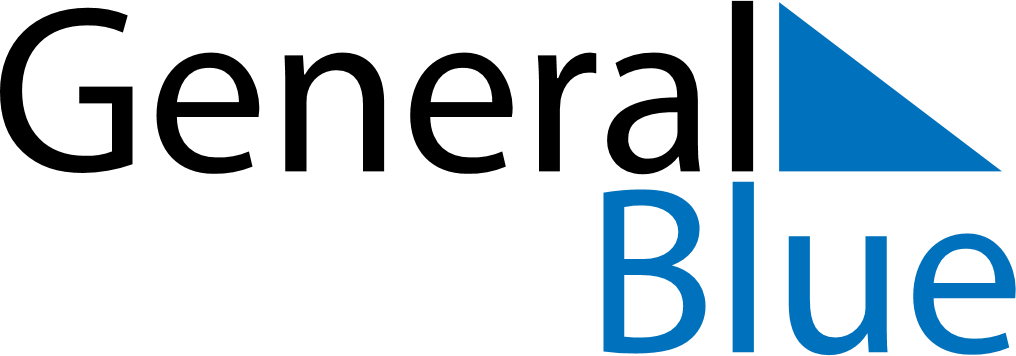 May 2019May 2019May 2019May 2019GuyanaGuyanaGuyanaSundayMondayTuesdayWednesdayThursdayFridayFridaySaturday12334Labour Day56789101011Arrival Day1213141516171718192021222324242526272829303131Independence Day